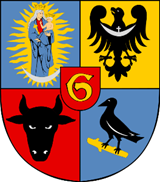 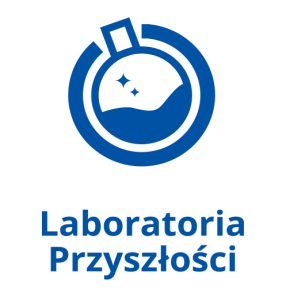 Gmina Miejska Głogów - Szkoła Podstawowa nr 3 w głogowieSPECYFIKACJA WARUNKÓW ZAMÓWIENIAPostępowanie o udzielenie zamówienia publicznego, prowadzonego zgodnie z przepisami ustawy z dnia 11 września 2019r. – Prawo zamówień publicznych (t.j. Dz.U. z 2021r., poz. 1129)Dostawa wyposażenia pracowni szkolnych dla Szkoły Podstawowej nr 3
w Głogowie, w ramach programu „Laboratoria Przyszłości ” Nr postępowania: Sp3/2/2021TRYB UDZIELENIA ZAMÓWIENIA: tryb podstawowy bez negocjacji	DYREKTOR SZKOŁY	(-)	Ernest Kłóska		ZATWIERDZAMOpracowała:Agnieszka KrawczykGłogów, 3 grudnia 2021r.Gmina Miejska – Szkoła Podstawowa nr 3 w Głogowie67-200 GŁOGÓW, plac Mieszka I 22, 67-200 Głogówreprezentowana przez Dyrektora Szkoły p. Ernesta Kłóska.tel. (76) 76 834 71 63email: sp3@www.glogow.plREGON 390932365 NIP 692-19-63-643Adres strony internetowej Zamawiającego: https://sp3.glogow.pl/Adres strony internetowej prowadzonego postępowania: https://miniportal.uzp.gov.pl/Zmiany i wyjaśnienia treści SWZ oraz inne dokumenty zamówienia bezpośrednio związane 
z postępowaniem o udzielenie zamówienia będą udostępniane na stronie internetowej: https://bip.sp3.glogow.pl/Postępowanie o udzielenie zamówienia publicznego prowadzone jest w trybie podstawowym, na podstawie art. 275 pkt 1 ustawy z dnia 11 września 2019r. Prawo zamówień publicznych (Dz.U. 
z 2021r., poz. 1129), zwanej dalej „Pzp” oraz niniejszej Specyfikacji Warunków Zamówienia, zwanej dalej SWZ.Szacunkowa wartość przedmiotowego zamówienia nie przekracza progów unijnych o jakich mowa w art. 3 ustawy Pzp.Zamawiający nie przewiduje wyboru najkorzystniejszej oferty z możliwością prowadzenia negocjacji.Zamawiający nie przewiduje aukcji elektronicznej.Zamawiający nie przewiduje możliwości składania ofert częściowych.Zamawiający nie przewiduje złożenia oferty w postaci katalogów.Zamawiający nie dopuszcza składania ofert wariantowych.Zamawiający nie prowadzi postępowania w celu zawarcia umowy ramowej.Zamawiający nie zastrzega możliwości ubiegania się o udzielenie zamówienia wyłącznie przez Wykonawców, o których mowa w art. 94 ustawy Pzp.Zamawiający nie określa dodatkowych wymagań związanych z zatrudnianiem osób, o których mowa w art. 96 ust. 2 pkt 2 ustawy Pzp.Zamawiający nie przewiduje zwrotu kosztów udziału w postępowaniu.Zamawiający nie przewiduje rozliczenia w walutach obcych.Przedmiotem zamówienia jest: Dostawa wyposażenia pracowni szkolnych dla Szkoły Podstawowej nr 3 w Głogowie, w ramach programu „Laboratoria Przyszłości”. Szczegółowy zakres i warunki wykonania zamówienia określa: Załącznik nr 1a do SWZ – formularz cenowy wraz z opisem przedmiotu zamówienia;Załącznik nr 2 – projekt umowy,Szczegółowy zakres obowiązków Wykonawcy określony został we wzorze umowy stanowiącej załącznik nr 2 do SWZ.Warunki płatności określone zostały we wzorze umowy stanowiącej załącznik do SWZ. Zamawiający zastrzega możliwość odstąpienia od umowy w terminie 30 dni od powzięcia wiadomości o  okolicznościach  powodujących, że wykonanie umowy nie leży w interesie publicznym, czego nie można było przewidzieć w chwili zawarcia umowy – na zasadach określonych w art. 456 ustawy Pzp.Istotne informacje dotyczące przedmiotu zamówienia:Wymagania dotyczące gwarancji i rękojmi:Zamawiający wymaga udzielenia gwarancji i rękojmi na przedmiot zamówienia na okres  minimum
12 miesięcy.Nazwy i kody zamówienia według Wspólnego Słownika Zamówień (CPV):39162110-9 – Sprzęt dydaktyczny;30232100-5 – Drukarki i plotery;30213100-6 – Komputery przenośne;39162100-6 – Pomoce dydaktyczne;32322000-6 – Urządzenia multimedialne;Wykonawca jest zobowiązany dostarczyć towar spełniający wymagania określone w załączniku nr 1a do SWZ, w którym Zamawiający wymaga określenia przez Wykonawcę nazwy produktu, modelu, producenta oferowanego sprzętu / pomocy dydaktycznych.Oferowany przez Wykonawcę sprzęt i pomoce dydaktyczne powinny być produktami wysokiej jakości, muszą być fabrycznie nowe, nieużywane i wolne od wad materiałowych i prawnych oraz muszą spełniać minimalne wymagania w zakresie parametrów technicznych i jakościowych określonych w załączniku nr 1a do SWZ.Oferowany sprzęt i pomoce dydaktyczne muszą pochodzić z oficjalnego kanału dystrybucji zgodnie z wymaganiami producentów.Wykonawca zobowiązuje się do wykonania przedmiotu zamówienia z należytą starannością, zgodnie z obowiązującymi normami i przepisami prawa, zasadami współczesnej wiedzy technicznej i uzgodnieniami dokonanymi w trakcie realizacji dostawy. Wraz z każdym egzemplarzem sprzętu i pomocy dydaktycznych Wykonawca dostarczy:instrukcje używania w języku polskim lub z tłumaczeniem na j. polski,nośniki, na których utrwalono oprogramowanie, (jeżeli dotyczy),licencje do oprogramowania - jeśli są wymagane.Po dostarczeniu do siedziby Zamawiającego, sprzęt i pomoce dydaktyczne powinny być gotowe do poprawnej, bezawaryjnej pracy w zakresie wszystkich składowych elementów i funkcji, zgodnie z opisem tych elementów w załączniku nr 1a do SWZ. Niedopuszczalne jest, aby dla zapewnienia prawidłowej pracy sprzętu i pomocy dydaktycznych konieczne było instalowanie dodatkowych elementów (urządzeń), oprogramowania, w późniejszym czasie, szczególnie za dodatkową opłatą (nie dotyczy materiałów zużywalnych).Dostarczony sprzęt i pomoce dydaktyczne muszą być dostosowane do użytkowania z wykorzystaniem napięcia sieciowego w Polsce (jeżeli dotyczy).Wszystkie oferowane sprzęty i pomoce dydaktyczne muszą być oznaczone znakiem CE, (jeżeli dotyczy).Wykonawca zobowiązuje się do usunięcia na własny koszt wszelkich szkód spowodowanych 
przez wykonawcę i powstałych w trakcie realizacji zamówienia. Wykonawca jest odpowiedzialny względem Zamawiającego za wady przedmiotu zamówienia 
zmniejszające jego wartość lub użyteczność i w przypadku poniesienia z tego powodu strat, 
Wykonawca zobowiązuje się do ich pokrycia.Przedmiot zamówienia obejmuje zakup i dostawę (oraz wniesienie i montaż). Wykonawca jest zobowiązany do dostarczenia towaru na własny koszt w uzgodnionym z Zamawiającym terminie oraz rozładowania go i ustawienia we wskazanych przez Zamawiającego pomieszczeniach. Dostawa odbędzie się w godzinach od  8.00 do 14:00.Zamawiający nie przewiduje obowiązku odbycia przez Wykonawcę wizji lokalnej.Zamawiający nie określa  wymagań dotyczących zatrudnienia wynikających z art. 95 ust. 1 ustawy Pzp.Zamawiający, wszędzie tam gdzie opisuje przedmiot zamówienia przez odniesienie do norm, europejskich ocen technicznych, aprobat, specyfikacji technicznych i systemów referencji technicznych, o których mowa w art. 101 ust. 1 pkt 2 i ust. 3 ustawy Pzp oraz wszędzie tam, gdzie wymaga przestawienia określonego oznakowania dopuszcza rozwiązania równoważne opisywanym. Wykonawca może zastosować inne rozwiązanie (np. nowszą technologię), o ile jest w stanie zapewnić i wykazać jej równoważność w odniesieniu do wydajności i funkcjonalności oraz wymagań środowiskowych, aspektów dotyczących zdrowia, bezpieczeństwa i jakości.Wszędzie tam, gdzie użyto określeń, symboli i rysunków wskazujących na znaki towarowe, patenty lub pochodzenie, źródła lub szczególny proces, który charakteryzuje produkty dostarczane przez konkretnego wykonawcę, Zamawiający dopuszcza możliwość zaoferowania przez Wykonawców produktów, materiałów lub urządzeń równoważnych. Użyte nazwy, typy, symbole i rysunki należy traktować jako rozwiązania przykładowe określające kryteria stosowane w celu oceny równoważności tj. standardy jakościowe, wygląd i parametry techniczne. Wszelkie materiały, urządzenia i technologie, pochodzące od konkretnych producentów, określają minimalne parametry jakościowe i cechy użytkowe, jakie muszą spełniać rozwiązania równoważne, aby spełnić wymagania stawiane przez Zamawiającego i stanowią wyłącznie wzorzec jakościowy wykorzystany w obliczeniach projektowych. Jako równoważne dopuszcza się inne rozwiązania, niż podane w dokumentacji postępowania, pod warunkiem spełnienia kryteriów stosowanych w celu oceny równoważności tj. zagwarantowania równorzędnych parametrów technicznych i technologicznych nie gorszych niż określone w dokumentacji postępowania oraz zgodności z obowiązującymi wymaganiami prawnymi. Opis minimalnych wymagań odnośnie dostarczanego wyposażenia zapisany jest w załączniku nr 1A - arkusz cenowy wraz z opisem przedmiotu zamówienia. Dostarczane wyposażenie, które spełni opisane minimalne wymagania, Zamawiający uzna jako sprzęt równoważny. Podane typy i właściwe im cechy mogą jedynie służyć dla lepszego doboru zamienników. Wykonawca, który powołuje się na rozwiązania równoważne, obowiązany jest wykazać, że oferowane przez niego rozwiązanie tj. materiały, urządzenia, dostawy lub usługi spełniają wymagania, określone w opisie przedmiotu zamówienia przez Zamawiającego (tj. normy, oceny techniczne, specyfikacje techniczne i systemy referencji technicznych), a ciężar udowodnienia równoważności w stosunku do wymogu określonego przez Zamawiającego, spoczywa na składającym ofertę Wykonawcy. W takim przypadku Wykonawca musi przedłożyć odpowiednie dokumenty potwierdzające równoważność danych rozwiązań np. dokumenty opisujące parametry techniczne, wymagane prawem certyfikaty czy inne dokumenty dopuszczające dane materiały, urządzenia, dostawy, usługi do użytkowania oraz pozwalające jednoznacznie stwierdzić, że są one równoważne.Gdy opis przedmiotu zamówienia został skonstruowany poprzez określenie wymagań dotyczących wydajności lub funkcjonalności, o których mowa w art. 101 ust. 1 pkt 1 ustawy Pzp wówczas, zgodnie z art. 101 ust. 6 ustawy Pzp, wykonawca może powołać się na zgodność oferowanych świadczeń ze stosownymi normami, ocenami technicznymi, specyfikacjami i systemami referencji technicznych, jeżeli dotyczą one wymagań w zakresie wydajności lub funkcjonalności określonych przez zamawiającego, pod warunkiem że wykonawca udowodni w ofercie, że dostawa spełnia wymagania dotyczące wydajności lub funkcjonalności określone przez zamawiającego.Wykonawca zobowiązany jest zrealizować przedmiot zamówienia w terminie:Rozpoczęcie: od dnia udzielenia zamówienia.Zakończenie: 31 maja 2022r.Zamawiający dopuszcza możliwość skrócenia terminu wykonania zamówienia. Skrócenie terminu wykonania zamówienia stanowi kryterium oceny ofert, które zostało opisane w pkt XXIII SWZ.Z postępowania o udzielenie zamówienia wyklucza się wykonawców, w stosunku do których zachodzi którakolwiek z okoliczności wskazanych:w art. 108 ust. 1 ustawy Pzp;w art. 109 ust. 1 pkt 4, 5, 7 i 8 ustawy Pzp, tj.:w stosunku do którego otwarto likwidację, ogłoszono upadłość, którego aktywami zarządza likwidator lub sąd, zawarł układ z wierzycielami, którego działalność gospodarcza jest zawieszona albo znajduje się on w innej tego rodzaju sytuacji wynikającej z podobnej procedury przewidzianej w przepisach miejsca wszczęcia tej procedury (art. 109 ust. 1 pkt 4 Pzp);który w sposób zawiniony poważnie naruszył obowiązki zawodowe, co podważa jego uczciwość, w szczególności gdy wykonawca w wyniku zamierzonego działania lub rażącego niedbalstwa nie wykonał lub nienależycie wykonał zamówienie, co zamawiający jest w stanie wykazać za pomocą stosownych dowodów (art. 109 ust. 1 pkt 5 Pzp);który, z przyczyn leżących po jego stronie, w znacznym stopniu lub zakresie nie wykonał lub nienależycie wykonał albo długotrwale nienależycie wykonywał istotne zobowiązanie wynikające z wcześniejszej umowy w sprawie zamówienia publicznego lub umowy koncesji, co doprowadziło do wypowiedzenia lub odstąpienia od umowy, odszkodowania, wykonania zastępczego lub realizacji uprawnień z tytułu rękojmi za wady (art. 109 ust. 1 pkt 7 Pzp);;który w wyniku zamierzonego działania lub rażącego niedbalstwa wprowadził Zamawiającego w błąd przy przedstawianiu informacji, że nie podlega wykluczeniu, spełnia warunki udziału w postępowaniu  lub kryteria selekcji, co mogło mieć istotny wpływ na decyzje podejmowane przez Zamawiającego w postępowaniu o udzielenie zamówienia, lub który zataił te informacje lub nie jest w stanie przedstawić wymaganych podmiotowych środków dowodowych (art. 109 ust. 1 pkt 8 Pzp);Wykluczenie Wykonawcy następuje zgodnie z art. 111 ustawy Pzp.W przedmiotowym postępowaniu Zamawiający nie określa szczegółowych warunków udziału 
w postępowaniu.Wykonawca może powierzyć wykonanie części zamówienia podwykonawcy (podwykonawcom).Zamawiający nie zastrzega obowiązku osobistego wykonania przez Wykonawcę kluczowych części zamówienia.Zamawiający wymaga, aby w przypadku powierzenia części zamówienia podwykonawcom, Wykonawca wskazał w ofercie w ofercie część zamówienia, których wykonanie zamierza powierzyć podwykonawcom oraz podał (o ile są mu wiadome na tym etapie) nazwy (firmy) tych podwykonawców.W przedmiotowym postępowaniu Zamawiający nie wymaga złożenia podmiotowych środków dowodowych potwierdzających spełnianie warunków udziału w postępowaniu.Do oferty Wykonawca zobowiązany jest dołączyć aktualne na dzień składania ofert oświadczenie o braku podstaw do wykluczenia, stanowiące załącznik nr 3 do SWZ, stanowiące wstępne potwierdzenie, że Wykonawca nie podlega wykluczeniu. Zamawiający wzywa Wykonawcę, którego oferta została najwyżej oceniona, do złożenia w wyznaczonym terminie, nie krótszym niż 5 dni od dnia wezwania, podmiotowych środków dowodowych, o których mowa w ust. 3, aktualnych na dzień złożenia podmiotowych środków dowodowych.W celu potwierdzenia braku podstaw wykluczenia wykonawcy z udziału w postępowaniu o udzielenie zamówienia publicznego, zamawiający żąda następujących podmiotowych środków dowodowych:oświadczenia wykonawcy, w zakresie art. 108 ust. 1 pkt 5 Pzp, o braku przynależności do tej samej grupy kapitałowej w rozumieniu ustawy z dnia 16 lutego 2007 r. o ochronie konkurencji i konsumentów (Dz. U. z 2020 r. poz. 1076 i 1086), z innym wykonawcą, który złożył odrębną ofertę, albo oświadczenia o przynależności do tej samej grupy kapitałowej wraz z dokumentami lub informacjami potwierdzającymi przygotowanie oferty, niezależnie od innego wykonawcy należącego do tej samej grupy kapitałowej; wzory oświadczeń o braku przynależności do tej samej grupy kapitałowej albo przynależności do tej samej grupy kapitałowej stanowią odpowiednio Załączniki nr 6 i 7 do SWZ; odpisu lub informacji z Krajowego Rejestru Sądowego lub z Centralnej Ewidencji i Informacji o Działalności Gospodarczej, w zakresie art. 109 ust. 1 pkt 4 ustawy, sporządzonych nie wcześniej niż 3 miesiące przed jej złożeniem, jeżeli odrębne przepisy wymagają wpisu do rejestru lub ewidencji; oświadczenia wykonawcy o aktualności informacji zawartych w oświadczeniu, o którym mowa w art. 125 ust. 1 Pzp, w zakresie podstaw wykluczenia z postępowania wskazanych przez zamawiającego, o których mowa w: art. 108 ust. 1 pkt 3 Pzp, art. 108 ust. 1 pkt 4 Pzp, dotyczących orzeczenia zakazu ubiegania się o zamówienie publiczne tytułem środka zapobiegawczego, art. 108 ust. 1 pkt 6 Pzp, art. 109 ust. 1 pkt 4, 5 i 7 i 8 Pzp. Wzór oświadczenia wykonawcy o aktualności informacji zawartych w oświadczeniu, o którym mowa w art. 125 ust. 1 Pzp stanowi Załącznik nr 5 do SWZ.Jeżeli wykonawca ma siedzibę lub miejsce zamieszkania poza granicami Rzeczypospolitej Polskiej, zamiast odpisu albo informacji z Krajowego Rejestru Sądowego lub z Centralnej Ewidencji i Informacji o Działalności Gospodarczej, o których mowa w części XI ust. 3 pkt 2 - składa dokument lub dokumenty wystawione w kraju, w którym wykonawca ma siedzibę lub miejsce zamieszkania, potwierdzające odpowiednio, że nie otwarto jego likwidacji, nie ogłoszono upadłości, jego aktywami nie zarządza likwidator lub sąd, nie zawarł układu z wierzycielami, jego działalność gospodarcza nie jest zawieszona ani nie znajduje się on w innej tego rodzaju sytuacji wynikającej z podobnej procedury przewidzianej w przepisach miejsca wszczęcia tej procedury. Dokumenty, o których mowa w części XI ust. 4, powinny być wystawione nie wcześniej niż 
3 miesiące przed ich złożeniem.Jeżeli w kraju, w którym wykonawca ma siedzibę lub miejsce zamieszkania, nie wydaje się dokumentów, o których mowa w ust. 2, lub gdy dokumenty te nie odnoszą się do wszystkich przypadków, o których mowa w art. 108 ust. 1 pkt 1, 2 i 4, zastępuje się je odpowiednio w całości lub w części dokumentem zawierającym odpowiednio oświadczenie wykonawcy, ze wskazaniem osoby albo osób uprawnionych do jego reprezentacji, lub oświadczenie osoby, której dokument miał dotyczyć, złożone pod przysięgą, lub, jeżeli w kraju, w którym wykonawca ma siedzibę lub miejsce zamieszkania nie ma przepisów o oświadczeniu pod przysięgą, złożone przed organem sądowym lub administracyjnym, notariuszem, organem samorządu zawodowego lub gospodarczego, właściwym ze względu na siedzibę lub miejsce zamieszkania wykonawcy. Przepis ust. 5 stosuje się. Zamawiający nie wzywa do złożenia podmiotowych środków dowodowych, jeżeli: może je uzyskać za pomocą bezpłatnych i ogólnodostępnych baz danych, w szczególności rejestrów publicznych w rozumieniu ustawy z dnia 17 lutego 2005 r. o informatyzacji działalności podmiotów realizujących zadania publiczne, o ile wykonawca wskazał dane umożliwiające dostęp do tych dokumentów;podmiotowym środkiem dowodowym jest oświadczenie, którego treść odpowiada zakresowi oświadczenia o niepodleganiu wykluczeniu.Wykonawca nie jest zobowiązany do złożenia podmiotowych środków dowodowych, które zamawiający posiada, jeżeli wykonawca wskaże te środki oraz potwierdzi ich prawidłowość i aktualność.W przypadku, o którym mowa w ust. 2, Wykonawca wskazuje podmiotowe środki dowodowe, które Zamawiający posiada, w formularzu oferty stanowiącym załącznik nr 1 do SWZ.W celu potwierdzenia, że osoba działająca w imieniu wykonawcy jest umocowana do jego reprezentowania, zamawiający może żądać od wykonawcy odpisu lub informacji z Krajowego Rejestru Sądowego, Centralnej Ewidencji i Informacji o Działalności Gospodarczej lub innego właściwego rejestru.Wykonawca nie jest zobowiązany do złożenia dokumentów, o których mowa w ust. 1, jeżeli zamawiający może je uzyskać za pomocą bezpłatnych i ogólnodostępnych baz danych, o ile wykonawca wskazał dane umożliwiające dostęp do tych dokumentów. Jeżeli w imieniu wykonawcy działa osoba, której umocowanie do jego reprezentowania nie wynika z dokumentów, o których mowa w ust. 1, zamawiający może żądać od wykonawcy pełnomocnictwa lub innego dokumentu potwierdzającego umocowanie do reprezentowania wykonawcy. Przepis ust. 3 stosuje się odpowiednio do osoby działającej w imieniu wykonawców wspólnie ubiegających się o udzielenie zamówienia publicznego. Przepisy ust. 1-3 stosuje się odpowiednio do osoby działającej w imieniu podmiotu udostępniającego zasoby na zasadach określonych w art. 118 ustawy Pzp lub podwykonawcy niebędącego podmiotem udostępniającym zasoby na takich zasadach. W przypadku wskazania przez wykonawcę dostępności podmiotowych środków dowodowych lub dokumentów, o których mowa w ust. 1, pod określonymi adresami internetowymi ogólnodostępnych i bezpłatnych baz danych, zamawiający może żądać od wykonawcy przedstawienia tłumaczenia na język polski pobranych samodzielnie przez zamawiającego podmiotowych środków dowodowych lub dokumentów.Sposób sporządzania oraz sposób przekazywania podmiotowych środków dowodowych oraz innych informacji, oświadczeń lub dokumentów, przekazywanych w postępowaniu, wymagania techniczne dla dokumentów elektronicznych, o których mowa w art. 3 pkt 35 rozporządzenia Parlamentu Europejskiego i Rady (UE) nr 910/2014 z dnia 23 lipca 2014 r. w sprawie identyfikacji elektronicznej i usług zaufania w odniesieniu do transakcji elektronicznych na rynku wewnętrznym oraz uchylającego dyrektywę 1999/93/WE (Dz. Urz. UE L 257 z 28.08.2014, str. 73), zwanych dalej „dokumentami elektronicznymi”, zawierających podmiotowe środki dowodowe, oraz inne informacje, oświadczenia lub dokumenty, przekazywane w postępowaniu, oraz wymagania techniczne i organizacyjne użycia środków komunikacji elektronicznej służących do odbioru dokumentów elektronicznych, określa rozporządzenia Prezesa Rady Ministrów z dnia 30 grudnia 2020 r. w sprawie sposobu sporządzania i przekazywania informacji oraz wymagań technicznych dla dokumentów elektronicznych oraz środków komunikacji elektronicznej w postępowaniu o udzielenie zamówienia publicznego lub konkursie (Dz.U. poz. 2452) - dalej jako „rozporządzenie”. Podmiotowe środki dowodowe, w tym oświadczenie, o którym mowa w art. 117 ust. 4 Pzp, oraz zobowiązanie podmiotu udostępniającego zasoby, o którym mowa w art. 118 ust. 3 Pzp, zwane dalej „zobowiązaniem podmiotu udostępniającego zasoby”, pełnomocnictwo, sporządza się w postaci elektronicznej, w formatach danych określonych w przepisach wydanych na podstawie art. 18 ustawy z dnia 17 lutego 2005 r. o informatyzacji działalności podmiotów realizujących zadania publiczne (Dz.U.2021r., poz. 670), z zastrzeżeniem formatów, o których mowa w art. 66 ust. 1 Pzp, z uwzględnieniem rodzaju przekazywanych danych. Informacje, oświadczenia lub dokumenty, inne niż określone w § 2 ust. 1 rozporządzenia, przekazywane w postępowaniu, sporządza się w postaci elektronicznej, w formatach danych określonych w przepisach wydanych na podstawie art. 18 ustawy z dnia 17 lutego 2005 r. o informatyzacji działalności podmiotów realizujących zadania publiczne lub jako tekst wpisany bezpośrednio do wiadomości przekazywanej przy użyciu środków komunikacji elektronicznej, o których mowa w § 3 ust. 1 rozporządzenia. W przypadku gdy dokumenty elektroniczne w postępowaniu, przekazywane przy użyciu środków komunikacji elektronicznej, zawierają informacje stanowiące tajemnicę przedsiębiorstwa w rozumieniu przepisów ustawy z dnia 16 kwietnia 1993 r. o zwalczaniu nieuczciwej konkurencji (Dz. U. z 2020 r. poz. 1913), wykonawca, w celu utrzymania w poufności tych informacji, przekazuje je w wydzielonym i odpowiednio oznaczonym pliku. Podmiotowe środki dowodowe oraz inne dokumenty lub oświadczenia, sporządzone w języku obcym przekazuje się wraz z tłumaczeniem na język polski. Tłumaczenie nie jest wymagane, jeżeli zamawiający wyraził zgodę na złożenie oferty podlegającej negocjacjom, oferty, oświadczeń lub innych dokumentów w jednym z języków powszechnie używanych w handlu międzynarodowym lub języku kraju, w którym zamówienie jest udzielane. W przypadku gdy podmiotowe środki dowodowe, inne dokumenty, lub dokumenty potwierdzające umocowanie do reprezentowania odpowiednio wykonawcy, wykonawców wspólnie ubiegających się o udzielenie zamówienia publicznego, podmiotu udostępniającego zasoby na zasadach określonych w art. 118 Pzp lub podwykonawcy niebędącego podmiotem udostępniającym zasoby na takich zasadach, zwane dalej „dokumentami potwierdzającymi umocowanie do reprezentowania”, zostały wystawione przez upoważnione podmioty inne niż wykonawca, wykonawca wspólnie ubiegający się o udzielenie zamówienia, podmiot udostępniający zasoby lub podwykonawca, zwane dalej „upoważnionymi podmiotami”, jako dokument elektroniczny, przekazuje się ten dokument. Zgodnie z § 6 ust. 2 rozporządzenia w przypadku gdy podmiotowe środki dowodowe, inne dokumenty, lub dokumenty potwierdzające umocowanie do reprezentowania, zostały wystawione przez upoważnione podmioty jako dokument w postaci papierowej, przekazuje się cyfrowe odwzorowanie tego dokumentu opatrzone kwalifikowanym podpisem elektronicznym, podpisem zaufanym lub podpisem osobistym, poświadczające zgodność cyfrowego odwzorowania z dokumentem w postaci papierowej. Zgodnie z § 6 ust. 3 rozporządzenia poświadczenia zgodności cyfrowego odwzorowania z dokumentem w postaci papierowej, o którym mowa w § 6 ust. 2 rozporządzenia, dokonuje w przypadku:podmiotowych środków dowodowych oraz dokumentów potwierdzających umocowanie do reprezentowania - odpowiednio wykonawca, wykonawca wspólnie ubiegający się o udzielenie zamówienia, podmiot udostępniający zasoby lub podwykonawca, w zakresie podmiotowych środków dowodowych lub dokumentów potwierdzających umocowanie do reprezentowania, które każdego z nich dotyczą; innych dokumentów – odpowiednio wykonawca lub wykonawca wspólnie ubiegający się o udzielenie zamówienia, w zakresie dokumentów, które każdego z nich dotyczą. Zgodnie z § 6 ust. 4 rozporządzenia poświadczenia zgodności cyfrowego odwzorowania z dokumentem w postaci papierowej, o którym mowa w § 6 ust. 2 rozporządzenia, może dokonać również notariusz. Podmiotowe środki dowodowe, w tym oświadczenie, o którym mowa w art. 117 ust. 4 Pzp, oraz zobowiązanie podmiotu udostępniającego zasoby, niewystawione przez upoważnione podmioty, oraz pełnomocnictwo przekazuje się w postaci elektronicznej i opatruje kwalifikowanym podpisem elektronicznym, podpisem zaufanym lub podpisem osobistym. Zgodnie z § 7 ust. 2 rozporządzenia w przypadku gdy podmiotowe środki dowodowe, w tym oświadczenie, o którym mowa w art. 117 ust. 4 ustawy, oraz zobowiązanie podmiotu udostępniającego zasoby, niewystawione przez upoważnione podmioty lub pełnomocnictwo, zostały sporządzone jako dokument w postaci papierowej i opatrzone własnoręcznym podpisem, przekazuje się cyfrowe odwzorowanie tego dokumentu opatrzone kwalifikowanym podpisem elektronicznym, podpisem zaufanym lub podpisem osobistym, poświadczającym zgodność cyfrowego odwzorowania z dokumentem w postaci papierowej. Przez cyfrowe odwzorowanie, o którym mowa w § 6 ust. 2-4 i § 7 ust. 2 rozporządzeniu, należy rozumieć dokument elektroniczny będący kopią elektroniczną treści zapisanej w postaci papierowej, umożliwiający zapoznanie się z tą treścią i jej zrozumienie, bez konieczności bezpośredniego dostępu do oryginału. Zgodnie z § 7 ust. 3 rozporządzenia poświadczenia zgodności cyfrowego odwzorowania z dokumentem w postaci papierowej, o którym mowa w § 7 ust. 2, dokonuje w przypadku: podmiotowych środków dowodowych - odpowiednio wykonawca, wykonawca wspólnie ubiegający się o udzielenie zamówienia, podmiot udostępniający zasoby lub podwykonawca, w zakresie podmiotowych środków dowodowych, które każdego z nich dotyczą; oświadczenia, o którym mowa w art. 117 ust. 4 Pzp, lub zobowiązania podmiotu udostępniającego zasoby - odpowiednio wykonawca lub wykonawca wspólnie ubiegający się o udzielenie zamówienia; pełnomocnictwa - mocodawca. Poświadczenia zgodności cyfrowego odwzorowania z dokumentem w postaci papierowej, o którym mowa w § 7 ust. 2 rozporządzenia, może dokonać również notariusz. Zgodnie z § 8 rozporządzenia w przypadku przekazywania w postępowaniu dokumentu elektronicznego w formacie poddającym dane kompresji, opatrzenie pliku zawierającego skompresowane dokumenty kwalifikowanym podpisem elektronicznym, podpisem zaufanym lub podpisem osobistym, jest równoznaczne z opatrzeniem wszystkich dokumentów zawartych w tym pliku kwalifikowanym podpisem elektronicznym, podpisem zaufanym lub podpisem osobistym. Zgodnie z § 9 ust. 5 rozporządzenia w przypadku gdy podmiotowe środki dowodowe lub inne dokumenty, dokumenty potwierdzające umocowanie do reprezentowania, zostały wystawione przez upoważnione podmioty jako dokument elektroniczny, przekazuje się uwierzytelniony wydruk wizualizacji treści tego dokumentu. Uwierzytelniony wydruk, o którym mowa w § 9 ust. 5 rozporządzenia, zawiera w szczególności identyfikator dokumentu lub datę wydruku, a także własnoręczny podpis odpowiednio wykonawcy, wykonawcy wspólnie ubiegającego się o udzielenie zamówienia, podmiotu udostępniającego zasoby lub podwykonawcy, potwierdzający zgodność wydruku z treścią dokumentu elektronicznego. Zamawiający może żądać przedstawienia oryginału lub notarialnie poświadczonej kopii, wyłącznie wtedy, gdy złożona kopia jest nieczytelna lub budzi wątpliwości co do jej prawdziwości. Zgodnie z § 10 rozporządzenia dokumenty elektroniczne w postępowaniu muszą spełniać łącznie następujące wymagania:muszą być utrwalone w sposób umożliwiający ich wielokrotne odczytanie, zapisanie i powielenie, a także przekazanie przy użyciu środków komunikacji elektronicznej lub na informatycznym nośniku danych; muszą umożliwiać prezentację treści w postaci elektronicznej, w szczególności przez wyświetlenie tej treści na monitorze ekranowym; muszą umożliwiać prezentację treści w postaci papierowej, w szczególności za pomocą wydruku;muszą zawierać dane w układzie niepozostawiającym wątpliwości co do treści i kontekstu zapisanych informacji. Wybrany Wykonawca jest zobowiązany do zawarcia umowy w sprawie zamówienia publicznego na warunkach określonych w projekcie umowy stanowiącym załącznik nr 2 do SWZ.Zakres świadczenia Wykonawcy wynikający z umowy jest tożsamy z jego zobowiązaniem zawartym w ofercie.Zamawiający przewiduje możliwość zmiany zawartej umowy w stosunku do treści wybranej oferty w zakresie uregulowanym w art. 454 -455 ustawy Pzp oraz wskazanym w projekcie umowy w § 10, oraz § 11.Zmiana umowy wymaga dla swej ważności, pod rygorem nieważności, zachowania formy pisemnej. Postępowanie jest prowadzone w języku polskim. Komunikacja między pomiędzy Zamawiającym a Wykonawcami w szczególności składanie oświadczeń, wniosków, zawiadomień oraz przekazywanie informacji odbywa się wyłącznie elektronicznie za pośrednictwem dedykowanego formularza: „Formularz do komunikacji” dostępnego na ePUAP pod adresem: https://epuap.gov.pl/wps/portal lub poczty elektronicznej. Zamawiający zaleca komunikację przy użyciu poczty elektronicznej (z zastrzeżeniem, że oferta musi zostać złożona zgodnie z zasadami określonymi w rozdziale XIX SWZ). Wykonawca zamierzający wziąć udział w postępowaniu o udzielenie zamówienia, musi posiadać konto na ePUAP. Wykonawca posiadający konto na ePUAP ma dostęp do następujących formularzy: „Formularz do złożenia, zmiany, wycofania oferty lub wniosku” oraz do „Formularza do komunikacji”. Wymagania techniczne i organizacyjne wysyłania i odbierania dokumentów elektronicznych, elektronicznych kopii dokumentów i oświadczeń oraz informacji przekazywanych przy ich użyciu opisane zostały w Regulaminie korzystania z systemu miniPortal oraz Warunkach korzystania z elektronicznej platformy usług administracji publicznej (ePUAP). Maksymalny rozmiar plików przesyłanych za pośrednictwem dedykowanych formularzy: „Formularz złożenia, zmiany, wycofania oferty lub wniosku” i „Formularza do komunikacji” wynosi 150 MB. Za datę przekazania oferty, wniosków, zawiadomień, podmiotowych środków dowodowych dokumentów, oświadczeń, pełnomocnictw oraz innych informacji przyjmuje się datę ich przekazania na ePUAP.Sposób sporządzania i przekazywania dokumentów elektronicznych musi być zgody z wymaganiami określonymi w rozporządzeniu Prezesa Rady Ministrów z dnia 30 grudnia 2020 r. w sprawie sposobu sporządzania i przekazywania informacji oraz wymagań technicznych dla dokumentów elektronicznych oraz środków komunikacji elektronicznej w postępowaniu o udzielenie zamówienia publicznego lub konkursie (Dz. U. z 2020 poz. 2452) oraz rozporządzeniu Ministra Rozwoju, Pracy i Technologii z dnia 23 grudnia 2020 r. w sprawie podmiotowych środków dowodowych oraz innych dokumentów lub oświadczeń, jakich może żądać zamawiający od Wykonawcy (Dz. U. z 2020 poz. 2415).Zamawiający preferuje w szczególności następujące formaty przesłanych danych: .pdf, .docx, .zip.Jeżeli zamawiający lub Wykonawca przekazują oświadczenia, wnioski, zawiadomienia oraz informacje przy użyciu środków komunikacji elektronicznej w rozumieniu ustawy z dnia 18 lipca 2002 r. o świadczeniu usług drogą elektroniczną, każda ze stron na żądanie drugiej strony niezwłocznie potwierdza fakt ich otrzymania; W przypadku braku potwierdzenia otrzymania korespondencji przez Wykonawcę, zamawiający domniema, że korespondencja wysłana przez zamawiającego na adres e-mail podany przez Wykonawcę została mu doręczona w sposób umożliwiający zapoznanie się z jej treścią.Przy porozumiewaniu się w ramach niniejszego postępowania Wykonawcy powinni posługiwać się numerem postępowania. UWAGA: Zamawiający nie ponosi odpowiedzialności za błędy w transmisji danych, w tym błędy spowodowane awariami systemów teleinformatycznych, systemów zasilania lub też okolicznościami zależnymi od operatora zapewniającego transmisję danych.Osobami uprawnionymi do porozumiewania się z wykonawcami są:w zakresie procedury udzielenia zamówienia – Agnieszka Krawczyk – 664 473 920;Komunikacja ustna dopuszczalna jest w odniesieniu do informacji, które nie są istotne, 
w szczególności nie dotyczą ogłoszenia o zamówieniu lub SWZ, a także ofert.Wykonawca jest związany ofertą 30 dni od dnia upływu terminu składania ofert, tj. do dnia 
13 stycznia 2022r., przy czym pierwszym dniem terminu związania ofertą jest dzień, w którym upływa termin składania ofert. W przypadku gdy wybór najkorzystniejszej oferty nie nastąpi przed upływem terminu związania ofertą, zamawiający przed upływem terminu związania ofertą zwraca się jednokrotnie do wykonawców o wyrażenie zgody na przedłużenie tego terminu o wskazywany przez niego okres, nie dłuższy niż 30 dni. Przedłużenie terminu związania ofertą, wymaga złożenia przez wykonawcę pisemnego oświadczenia o wyrażeniu zgody na przedłużenie terminu związania ofertą. W przypadku gdy zamawiający żąda wniesienia wadium, przedłużenie terminu związania ofertą, następuje wraz z przedłużeniem okresu ważności wadium albo, jeżeli nie jest to możliwe, z wniesieniem nowego wadium na przedłużony okres związania ofertą. Oferta musi być sporządzona w języku polskim, w postaci elektronicznej i opatrzona kwalifikowanym podpisem elektronicznym, podpisem zaufanym lub podpisem osobistym. Oznacza to, że do przygotowania oferty konieczne jest posiadanie przez osobę upoważnioną do reprezentowania Wykonawcy kwalifikowanego podpisu elektronicznego, podpisu osobistego lub podpisu zaufanego.Wszelkie informacje stanowiące tajemnicę przedsiębiorstwa w rozumieniu ustawy z dnia 16 kwietnia 1993 r. o zwalczaniu nieuczciwej konkurencji (Dz. U. z 2019 r. poz. 1010), które Wykonawca zastrzeże jako tajemnicę przedsiębiorstwa, powinny zostać złożone zgodnie z opisem na Platformie w folderze Instrukcje dla Wykonawcy. Wykonawca zobowiązany jest, wraz z przekazaniem tych informacji, wykazać spełnienie przesłanek określonych w art. 11 ust. 2 ustawy z dnia 16 kwietnia 1993 r. o zwalczaniu nieuczciwej konkurencji. Zaleca się, aby uzasadnienie zastrzeżenia informacji jako tajemnicy przedsiębiorstwa było sformułowane w sposób umożliwiający jego udostępnienie. Zastrzeżenie przez Wykonawcę tajemnicy przedsiębiorstwa bez uzasadnienia, będzie traktowane przez Zamawiającego jako bezskuteczne ze względu na zaniechanie przez Wykonawcę podjęcia niezbędnych działań w celu zachowania poufności objętych klauzulą informacji zgodnie z postanowieniami art. 18 ust. 3 pzp.Do przygotowania oferty zaleca się wykorzystanie Formularza Oferty, którego wzór stanowi Załącznik nr 1 do SWZ. W przypadku, gdy Wykonawca nie korzysta z przygotowanego przez Zamawiającego wzoru, w treści oferty należy zamieścić wszystkie informacje wymagane w Formularzu Oferty.Do oferty składanej w odpowiedzi na ogłoszenie o zamówieniu wykonawca dołącza:Formularz ofertowy – załącznik nr 1 do SWZ wraz z oświadczeniem, o braku podstaw do wykluczeniu, o którym mowa w art. 125 ust. 1 Pzp – wzór stanowi załączniki nr 3 do SWZ;Formularz cenowy – załącznik nr 1a do SWZ;pełnomocnictwo;oświadczenie, o którym mowa w art. 117 ust. 4 ustawy Pzp – załącznik nr 7 do SWZ;Oferta oraz oświadczenie o niepodleganiu wykluczeniu muszą być złożone w oryginale. Oświadczenia składane są w postaci elektronicznej opatrzone kwalifikowanym podpisem elektronicznym, podpisem zaufanym lub podpisem osobistym. Pełnomocnictwo do złożenia oferty musi być złożone w oryginale w takiej samej formie, jak składana oferta (tj. w formie elektronicznej lub postaci elektronicznej opatrzonej kwalifikowanym podpisem elektronicznym, podpisem zaufanym lub podpisem osobistym). Dopuszcza się także złożenie elektronicznej kopii (pełnomocnictwa sporządzonego uprzednio w formie pisemnej, w formie elektronicznego poświadczenia sporządzonego stosownie do art. 97 § 2 ustawy z dnia 14 lutego 1991 r. Prawo o notariacie, które to poświadczenie notariusz opatruje kwalifikowanym podpisem elektronicznym, bądź też poprzez opatrzenie skanu pełnomocnictwa sporządzonego uprzednio w formie pisemnej kwalifikowanym podpisem, podpisem zaufanym lub podpisem osobistym mocodawcy. Elektroniczna kopia pełnomocnictwa nie może być uwierzytelniona przez upełnomocnionego.Wykonawca składa ofertę za pośrednictwem „Formularza do złożenia, zmiany, wycofania oferty lub wniosku” dostępnego na ePUAP, zaś miniPortal jest miejscem, w którym Wykonawca znajdzie opublikowany przez Zamawiającego formularz postępowania oraz może zaszyfrować ofertę. Cały proces szyfrowania odbywa się na stronie miniPortal.uzp.gov.pl. Aby zaszyfrować ofertę Wykonawca musi na stronie miniPortalu wybrać w górnym menu opcję „Postępowania”, następnie na Liście wszystkich postępowań wybrać to, do którego chce złożyć ofertę i wejść w jego szczegóły.Sposób złożenia oferty, w tym zaszyfrowania oferty został szczegółowo opisany w „Instrukcji użytkownika”, dostępnej na stronie:https://miniportal.uzp.gov.pl/Instrukcja_uzytkownika_miniPortal-ePUAP.pdf UWAGA: Zaleca się aby nazwa pliku oferty rozpoczynała się od nazwy Wykonawcy. W formularzu oferty Wykonawca zobowiązany jest podać swój adres skrytki na ePUAP, na którym prowadzona będzie korespondencja związana z postępowaniem. Oferta może być złożona tylko do upływu terminu składania ofert.Wykonawca może przed upływem terminu do składania ofert wycofać ofertę za pośrednictwem „Formularza do złożenia, zmiany, wycofania oferty lub wniosku” dostępnego na ePUAP. Sposób wycofania oferty został opisany w „Instrukcji użytkownika”, o której mowa w pkt 2. Wykonawca po upływie terminu do składania ofert nie może skutecznie dokonać zmiany ani wycofać złożonej oferty. Ofertę wraz z załącznikami należy złożyć w terminie do dnia 15.12.2021r. do godziny 10:00.Za datę przekazania oferty przyjmuje się datę jej przekazania na ePUAP.Otwarcie ofert nastąpi w dniu 15.12.2021r. o godz. 10:05W przypadku awarii miniPortalu, która spowoduje brak możliwości otwarcia ofert w terminie o którym mowa w pkt 9, otwarcie nastąpi niezwłocznie po usunięciu awarii. O zmianie terminu otwarcia ofert zamawiający poinformuje na stronie internetowej prowadzonego postępowania.Otwarcie ofert nastąpi poprzez użycie mechanizmu do odszyfrowania ofert dostępnego po zalogowaniu w zakładce Deszyfrowanie na stronie miniPortal.uzp.gov.pl. Zamawiający, najpóźniej przed otwarciem ofert, udostępni na stronie internetowej prowadzonego postępowania informację o kwocie, jaką zamierza przeznaczyć na sfinansowanie zamówienia. Zamawiający, niezwłocznie po otwarciu ofert, udostępni na stronie internetowej prowadzonego postępowania informacje o:nazwach albo imionach i nazwiskach oraz siedzibach lub miejscach prowadzonej działalności gospodarczej bądź miejscach zamieszkania Wykonawców, których oferty zostały otwarte; cenach lub kosztach zawartych w ofertach.Nie ujawnia się informacji stanowiących tajemnicę przedsiębiorstwa w rozumieniu przepisów ustawy z dnia 16 kwietnia 1993 r. o zwalczaniu nieuczciwej konkurencji (Dz. U. z 2020 r. poz. 1913), jeżeli wykonawca, wraz z przekazaniem takich informacji, zastrzegł, że nie mogą być one udostępniane oraz wykazał, że zastrzeżone informacje stanowią tajemnicę przedsiębiorstwa. Wykonawca nie może zastrzec informacji, które zamawiający, niezwłocznie po otwarciu ofert, udostępni na stronie internetowej prowadzonego postępowania o: nazwach albo imionach i nazwiskach oraz siedzibach lub miejscach prowadzonej działalności gospodarczej albo miejscach zamieszkania wykonawców, których oferty zostały otwarte; cenach zawartych w ofertach. Zgodnie z art. 11 ust. 2 ustawy z dnia 16 kwietnia 1993 r. o zwalczaniu nieuczciwej konkurencji przez tajemnicę przedsiębiorstwa rozumie się informacje techniczne, technologiczne, organizacyjne przedsiębiorstwa lub inne informacje posiadające wartość gospodarczą, które jako całość lub w szczególnym zestawieniu i zbiorze ich elementów nie są powszechnie znane osobom zwykle zajmującym się tym rodzajem informacji albo nie są łatwo dostępne dla takich osób, o ile uprawniony do korzystania z informacji lub rozporządzania nimi podjął, przy zachowaniu należytej staranności, działania w celu utrzymania ich w poufności. W przypadku gdy dokumenty elektroniczne w postępowaniu, przekazywane przy użyciu środków komunikacji elektronicznej, zawierają informacje stanowiące tajemnicę przedsiębiorstwa w rozumieniu przepisów ustawy z dnia 16 kwietnia 1993 r. o zwalczaniu nieuczciwej konkurencji, wykonawca, w celu utrzymania w poufności tych informacji, przekazuje je w wydzielonym i odpowiednio oznaczonym pliku. Cena oferty, uwzględniająca należny podatek VAT, podana w Załączniku nr 1 do SIWZ musi obejmować cały przedmiot zamówienia wyceniony w oparciu o wypełniony Formularz cenowy wraz z opisem przedmiotu zamówienia, stanowiący Załącznik nr 1a do SWZ i będący integralną częścią Formularza ofertowego.Cena brutto określona w ofercie musi zawierać wszelkie koszty związane z realizacją przedmiotu zamówienia.Wartość objętą Formularzem cenowym należy obliczyć jako sumę iloczynów poszczególnych pozycji formularza cenowego, stanowiącego załącznik nr 1 a do SWZ.Zsumowane wartości stanowią cenę oferty.Ceny jednostkowe i wyliczone wartości wyszczególnione w Formularzu cenowym musza być wyrażone w złotych polskich, po zaokrągleniu do pełnych groszy – dwa miejsca po przecinku (końcówki poniżej 0,5 grosza pomija się , a końcówki 0,5 grosza i wyższe zaokrągla się do 1 grosza).Ceny jednostkowe podane przez Wykonawcę powinny uwzględniać zysk Wykonawcy, oraz wszystkie inne koszty (w tym opłaty handlowe) związane z realizacją przedmiotu zamówienia określonego w niniejszej Specyfikacji.Wykonawca może złożyć ofertę na własnym formularzu, lecz jej treść i układ muszą być zgodne ze wzorem - Formularzem ofertowym załączonym do niniejszej Specyfikacji (Załącznik nr 1 ).Cena podana w Formularzu oferty stanowi cenę brutto, to jest cenę netto powiększoną o obowiązującą w momencie składania oferty stawkę podatku od towarów i usług (VAT). Wykonawcy zabrania się pod rygorem odrzucenia oferty jako niezgodnej ze SWZ, modyfikacji Formularza cenowego zawartego w Załączniku 1a do SIWZ poprzez przesuniecie którejkolwiek pozycji lub dopisanie pozycji nie ujętych przez Zamawiającego.Rozliczenia między Zamawiającym a Wykonawcą prowadzone będą w polskich złotych.Jeżeli została złożona oferta, której wybór prowadziłby do powstania u zamawiającego obowiązku podatkowego zgodnie z ustawą z dnia 11 marca 2004 r. o podatku od towarów i usług (Dz. U. z 2021r. poz. 685 z późn. zm.), dla celów zastosowania kryterium ceny lub kosztu zamawiający dolicza do przedstawionej w tej ofercie ceny kwotę podatku od towarów i usług, którą miałby obowiązek rozliczyć. W ofercie, o której mowa w ust. 7, wykonawca ma obowiązek: poinformowania zamawiającego, że wybór jego oferty będzie prowadził do powstania u zamawiającego obowiązku podatkowego; wskazania nazwy (rodzaju) towaru lub usługi, których dostawa lub świadczenie będą prowadziły do powstania obowiązku podatkowego; wskazania wartości towaru lub usługi objętego obowiązkiem podatkowym zamawiającego, bez kwoty podatku; wskazania stawki podatku od towarów i usług, która zgodnie z wiedzą wykonawcy, będzie miała zastosowanie. Kryterium „Cena” w zł: znaczenie kryterium - 60%; opis sposobu oceny ofert dla kryterium „Ceny” (C): L cena = (C min / C) x 0,6 x 100 pktgdzie: a) L cena - liczba uzyskanych punktów dla kryterium „Cena” ocenianej oferty; b) C min - cena w ofercie z najniższą ceną; c) C - cena w ofercie ocenianej. Kryterium „Termin wykonania  zamówienia” (T):znaczenie kryterium - 40%; opis sposobu oceny ofert dla kryterium „Termin wykonania zamówienia”:Wymagany termin wykonania zamówienia – 31 maja 2022r.Wykonawca określa „Termin wykonania zamówienia” w formularzu oferty stanowiącym Załącznik nr 1 do SWZ. W przypadku gdy Wykonawca nie określi w formularzu ofertowym „Terminu wykonania zamówienia” do oceny oferty zostanie przyjęty wymagany przez Zamawiającego termin realizacji całego zamówienia, tj. 31 maja 2022r. i przyznana odpowiadająca temu ilość punktów.Termin wykonania zamówienia, wykazany w formularzu ofertowym, zostanie wpisany do umowy. Łączna liczba punktów – ocena końcowa zostanie obliczona jako suma uzyskanych punktów 
w poszczególnych kryteriach, zgodnie ze wzorem: P = C + T,gdzie:P – łączna punktacja;C – liczba punktów przyznana danej ofercie w kryterium „cena”;T - liczba punktów przyznana danej ofercie w kryterium „Termin wykonania zamówienia”Za najkorzystniejszą zostanie uznana oferta niepodlegająca odrzuceniu, która uzyska łącznie najwyższą liczbę punktów.Zamawiający nie wymaga wniesienia wadium w postępowaniu.Zamawiający nie wymaga wniesienia zabezpieczenia należytego wykonania umowy.Zamawiający nie przewiduje udzielenia zamówień,  o których mowa w art. 214 ust. 1 pkt 8 ustawy Pzp.Zamawiający zawiera umowę w sprawie zamówienia publicznego w terminie nie krótszym niż 5 dni od dnia przesłania zawiadomienia o wyborze oferty najkorzystniejszej przy użyciu środków komunikacji elektronicznej. O terminie i miejscu zawarcia umowy Zamawiający zawiadomi wybranego Wykonawcę odrębnym pismem. Termin ten może ulec zmianie w przypadku złożenia przez któregoś z Wykonawców odwołania. Osoby reprezentujące Wykonawcę przy podpisywaniu umowy powinny posiadać ze sobą dokumenty potwierdzające ich umocowanie do podpisania umowy, o ile umocowanie to nie będzie wynikać z dokumentów załączonych do oferty. Umocowanie powinno zawierać zakres czynności osoby wyznaczonej i czas jego działania.W przypadku oferty złożonej przez Wykonawców wspólnie ubiegających się o udzielenie zamówienia Zamawiający może żądać przed zawarciem umowy przedstawienia umowy regulującej współpracę tych Wykonawców. Umowa taka winna określać strony umowy, cel działania, sposób współdziałania, zakres prac przewidzianych do wykonania każdemu z nich, solidarną odpowiedzialność za wykonanie zamówienia, oznaczenie czasu trwania konsorcjum (obejmującego okres realizacji przedmiotu zamówienia, gwarancji i rękojmi), wykluczenie możliwości wypowiedzenia umowy konsorcjum przez któregokolwiek z jego członków do czasu wykonania zamówienia.Zawarcie umowy nastąpi wg wzoru Zamawiającego.W przypadku, gdy Wykonawca, którego oferta została wybrana jako najkorzystniejsza, uchyla się od zawarcia umowy, Zamawiający może dokonać ponownego badania i oceny spośród pozostałych w postępowaniu wykonawców oraz wybrać najkorzystniejszą ofertę albo unieważnić postępowanie.Środki ochrony prawnej przysługują wykonawcy, jeżeli ma lub miał interes w uzyskaniu zamówienia oraz poniósł lub może ponieść szkodę w wyniku naruszenia przez zamawiającego przepisów ustawy. Środki ochrony prawnej wobec ogłoszenia wszczynającego postępowanie o udzielenie zamówienia oraz dokumentów zamówienia przysługują również organizacjom wpisanym na listę, o której mowa w art. 469 pkt 15 Pzp, oraz Rzecznikowi Małych i Średnich Przedsiębiorców. W postępowaniu odwołanie przysługuje na: niezgodną z przepisami ustawy czynność zamawiającego, podjętą w postępowaniu o udzielenie zamówienia, w tym na projektowane postanowienie umowy; zaniechanie czynności w postępowaniu o udzielenie zamówienia, do której zamawiający był obowiązany na podstawie ustawy; Odwołanie wnosi się do Prezesa Krajowej Izby Odwoławczej. Odwołujący przekazuje kopię odwołania zamawiającemu przed upływem terminu do wniesienia odwołania w taki sposób, aby mógł on zapoznać się z jego treścią przed upływem tego terminu. Domniemywa się, że zamawiający mógł zapoznać się z treścią odwołania przed upływem terminu do jego wniesienia, jeżeli przekazanie jego kopii nastąpiło przed upływem terminu do jego wniesienia przy użyciu środków komunikacji elektronicznej. Odwołanie wnosi się w terminie: 5 dni od dnia przekazania informacji o czynności zamawiającego stanowiącej podstawę jego wniesienia, jeżeli informacja została przekazana przy użyciu środków komunikacji elektronicznej, 10 dni od dnia przekazania informacji o czynności zamawiającego stanowiącej podstawę jego wniesienia, jeżeli informacja została przekazana w sposób inny niż określony w pkt 1; Odwołanie wobec treści ogłoszenia wszczynającego postępowanie o udzielenie zamówienia lub wobec treści dokumentów zamówienia wnosi się w terminie 5 dni od dnia zamieszczenia ogłoszenia w Biuletynie Zamówień Publicznych lub dokumentów zamówienia na stronie internetowej, w przypadku zamówień. Odwołanie w przypadkach innych niż określone w ust. 7 i 8 wnosi się w terminie 5 dni od dnia, w którym powzięto lub przy zachowaniu należytej staranności można było powziąć wiadomość o okolicznościach stanowiących podstawę jego wniesienia. Jeżeli zamawiający mimo takiego obowiązku nie przesłał wykonawcy zawiadomienia o wyborze najkorzystniejszej oferty, odwołanie wnosi się nie później niż w terminie: 15 dni od dnia zamieszczenia w Biuletynie Zamówień Publicznych ogłoszenia o wyniku postępowania; miesiąca od dnia zawarcia umowy, jeżeli zamawiający nie zamieścił w Biuletynie Zamówień Publicznych ogłoszenia o wyniku postępowania. Pisma w postępowaniu odwoławczym wnosi się w formie pisemnej albo w formie elektronicznej albo w postaci elektronicznej, z tym że odwołanie i przystąpienie do postępowania odwoławczego, wniesione w postaci elektronicznej, wymagają opatrzenia podpisem zaufanym. Pisma w formie pisemnej wnosi się za pośrednictwem operatora pocztowego, w rozumieniu ustawy z dnia 23 listopada 2012 r. - Prawo pocztowe, osobiście, za pośrednictwem posłańca, a pisma w postaci elektronicznej wnosi się przy użyciu środków komunikacji elektronicznej. Załącznik nr 1 do SWZ – wzór formularza oferty;Załącznik nr 1a do SWZ – formularz cenowy wraz z opisem przedmiotu zamówienia;Załącznik nr 2 do SWZ – projekt umowy;Załącznik nr 3 do SWZ - wzór oświadczenia o braku podstaw wykluczenia;Załącznik nr 4 do SWZ - wzór oświadczenia, o którym mowa w art. 117 ust. 4 Pzp;Załącznik nr 5 do SWZ - wzór oświadczenia wykonawcy o aktualności informacji zawartych w oświadczeniu, o którym mowa w art. 125 ust. 1 Pzp;Załącznik nr 6 do SWZ - wzór oświadczenia wykonawcy o braku przynależności do tej samej grupy kapitałowej; Załącznik nr 7 do SWZ - wzór oświadczenia wykonawcy o przynależności do tej samej grupy kapitałowej, z innym wykonawcą, który złożył odrębną ofertę w postępowaniu;Załącznik nr 8 do SWZ – klauzule RODO;Załącznik nr 1 do SWZ – wzór formularza ofertyWYKONAWCA LUB WYKONAWCY WSPÓLNIE UBIEGAJĄCY SIĘ O UDZIELENIE ZAMÓWIENIA (nazwa albo imię i nazwisko, siedziba albo miejsce zamieszkania, jeżeli jest miejscem wykonywania działalności wykonawcy lub nazwy albo imiona i nazwiska, siedziby albo miejsca zamieszkania, jeżeli są miejscami wykonywania działalności wykonawców) reprezentowany/reprezentowani przez: Adres poczty elektronicznej (e-mail): 	Adres skrzynki ePUAP	FORMULARZ OFERTYDziałając w imieniu i na rzecz wykonawcy/wykonawców wspólnie ubiegających się o udzielenie zamówienia, w postępowaniu o udzielenie zamówienia publicznego, którego przedmiotem są:Dostawa wyposażenia pracowni szkolnych dla Szkoły Podstawowej nr 3 w Głogowie, w ramach programu „Laboratoria Przeszłości”oznaczenie sprawy: Sp3/2/2021, prowadzonego przez Szkołę Podstawową nr 3 w Głogowie, reprezentowaną przez Dyrektora Szkoły, oświadczam/oświadczamy, że za wykonanie zamówienia,oferuję/oferujemy cenę brutto 	PLN (słownie: ……………………), w tym:cena netto …………………………………….…………… PLN (słownie: ……………………………. złotych); stawka podatku VAT 23 %kwota podatku VAT …………………………… PLN (słownie: ……………………………. złotych); stawka podatku VAT 0%kwota podatku VAT …………………………… PLN (słownie: ……………………………. złotych); Oświadczam, że „Termin wykonania zamówienia” wynosi:(Właściwy wybór należy zaznaczyć wpisując w pole prostokąta znak X)□ 31 maja 2022r. □ 23 maja 2022r.□ 16 maja 2022r.□ 9 maja 2022r.□ 2 maja 2022r.Oświadczam, że przedmiot zamówienia publicznego wykonawca wykona w terminie i zgodnie z warunkami określonymi w SWZ. Oświadczam, że wykonawca zna treść SWZ i jest związany niniejszą ofertą przez okres 30 dni od upływu terminu składania ofert, przy czym pierwszym dniem terminu związania ofertą jest dzień, w którym upływa termin składania ofert. Oświadczam, że w razie wybrania oferty wykonawcy, jako najkorzystniejszej oferty, wykonawca zobowiązuje się do podpisania umowy na warunkach zawartych we wzorze umowy stanowiącym integralną część treści SWZ oraz w miejscu i terminie określonym przez zamawiającego. Wskazanie przez wykonawcę części zamówienia, których wykonanie zamierza powierzyć podwykonawcom i podanie nazw ewentualnych podwykonawców, jeżeli są już znani:Potwierdzam prawidłowość i aktualność następujących podmiotowych środków dowodowych, które Zamawiający posiada:Na podstawie art. 225 Pzp oświadczam, że wybór oferty: (Właściwy wybór należy zaznaczyć wpisując w pole prostokąta znak X)□  nie będzie prowadzić do powstania u Zamawiającego obowiązku podatkowego;□  będzie prowadzić do powstania obowiązku podatkowego:wskazuję wartość roboty budowlanej objętej obowiązkiem podatkowym Zamawiającego, bez kwoty podatku od towarów i usług VAT: 	;wskazuję stawkę podatku od towarów i usług, która zgodnie z wiedzą wykonawcy, będzie miała zastosowanie:	;Zgodnie z art. 18 ust. 3 Pzp Wykonawca zastrzega, że następujące informacje stanowią tajemnicę przedsiębiorstwa w rozumieniu przepisów z dnia 16 kwietnia 1993r. o zwalczaniu nieuczciwej konkurencji (t.j. Dz.U. 2020r., poz. 1913):Wykonawca nie może zastrzec informacji, o których mowa w art. 222 ust. 5 Pzp. W przypadku gdy dokumenty elektroniczne w postępowaniu, przekazywane przy użyciu środków komunikacji elektronicznej, zawierają informacje stanowiące tajemnicę przedsiębiorstwa w rozumieniu przepisów ustawy z dnia 16 kwietnia 1993 r. o zwalczaniu nieuczciwej konkurencji, wykonawca, w celu utrzymania w poufności tych informacji, przekazuje je w wydzielonym i odpowiednio oznaczonym pliku.Oświadczam, że jestem mikro / małym / średnim / dużym* przedsiębiorstwem / NIE DOTYCZY. (zgodnie z definicją MŚP zawartą w Załączniku I do Rozporządzenia Komisji (UE) nr 651/2014 z dnia 17 czerwca 2014r.)Oświadczam, że zapoznałem się z SWZ i jej załącznikami oraz nie wnoszę do niej żadnych zastrzeżeń oraz zdobyłem konieczne informacje potrzebne do właściwego wykonania zamówienia.Oświadczam, że wypełniłem obowiązki informacyjne przewidziane w art. 13 lub art. 14 RODO wobec osób fizycznych, od których dane osobowe bezpośrednio lub pośrednio pozyskałem w celu ubiegania się o udzielenie zamówienia publicznego w niniejszym postępowaniu.***Oświadczam, że zapoznałem się z zapisami klauzuli informacyjnej  w zakresie art. 13 RODO dołączonej do SWZ.Załącznik nr 3 do SWZ – oświadczenie o braku podstaw wykluczeniaWYKONAWCA (nazwa albo imię i nazwisko, siedziba albo miejsce zamieszkania, jeżeli jest miejscem wykonywania działalności wykonawcy lub nazwy albo imiona i nazwiska, siedziby albo miejsca zamieszkania, jeżeli są miejscami wykonywania działalności wykonawców) reprezentowany przez: Oświadczenie o braku podstaw wykluczenia z postępowania wykonawcyskładane na podstawie art. 125 ust. 1 ustawy z dnia 11 września 2019 r.- Prawo zamówień publicznych (Dz.U. z 2021r., poz. 1129)Uprawniony do reprezentowania wykonawcy ………………………… w postępowaniu o udzielenie zamówienia publicznego na Dostawa wyposażenia pracowni szkolnych dla Szkoły Podstawowej nr 3 w Głogowie, w ramach programu „Laboratoria Przeszłości” – oznaczenie sprawy: Sp3/2/2021, prowadzonego przez Szkołę Podstawową nr 3 w Głogowie, reprezentowaną przez Dyrektora Szkoły: oświadczam, że nie podlegam wykluczeniu z postępowania w zakresie podstaw wykluczenia wymienionych w art. 108 ust. 1 oraz art. 109 ust. 1 pkt 4, 5, 7 i 8 ustawy z dnia 11 września 2019r. - Prawo zamówień publicznych. Jeżeli w stosunku do wykonawcy zachodzą podstawy wykluczenia z postępowaniaspośród wskazanych przez zamawiającego wymienionych w art. 109 ust. 1 pkt 4,5,7 i 8 Pzp,wykonawca wypełnia ust. 2 niniejszego oświadczenia (poniżej)Uprawniony do reprezentowania wykonawcy ………………………… w postępowaniu o udzielenie zamówienia publicznego na Dostawa wyposażenia pracowni szkolnych dla Szkoły Podstawowej nr 3 w Głogowie, w ramach programu „Laboratoria Przeszłości” – oznaczenie sprawy: Sp3/2/2021, prowadzonego przez Szkołę Podstawową nr 3 w Głogowie, reprezentowaną przez Dyrektora Szkoły: oświadczam, że zachodzą w stosunku do mnie podstawy wykluczenia z postępowania w zakresie podstaw wykluczenia wskazanych przez zamawiającego wymienionych w art. 109 ust. 1 pkt ……… Pzp (podać mającą zastosowanie podstawę wykluczenia z postępowania spośród wskazanych przez zamawiającego wymienionych w art. 109 ust. 1 Pzp). Jednocześnie oświadczam, że na podstawie art. 110 ust. 2 Pzp w celu wykazania swojej rzetelności pomimo istnienia odpowiedniej podstawy wykluczenia wykonawca przedsięwziął następujące środki („samooczyszczenie”): OŚWIADCZENIE DOTYCZĄCE PODANYCH INFORMACJI: Oświadczam, że wszystkie informacje podane w powyższych oświadczeniach są aktualne i zgodne z prawdą oraz zostały przedstawione z pełną świadomością konsekwencji wprowadzenia zamawiającego w błąd przy przedstawianiu informacji.Załącznik nr 4 do SWZ – wzór oświadczenia, o którym mowa w art. 117 ust. 4 PzpWYKONAWCY WSPÓLNIE UBIEGAJĄCY SIĘ O UDZIELENIE ZAMÓWIENIA(nazwy albo imiona i nazwiska, siedziby albo miejsca zamieszkania, jeżeli jest miejscami wykonywania działalności wykonawców wspólnie ubiegających się o udzielenie zamówienia) reprezentowani przez: Oświadczenie, złożone na podstawie art. 117 ust. 4 ustawy z dnia 11 września 2019 r.- Prawo zamówień publicznych (Dz.U. z 2021r., poz. 1129),które dostawy wykonają poszczególniwykonawcy wspólnie ubiegający się o udzielenie zamówieniaUprawniony do reprezentowania wykonawców wspólnie ubiegających się o udzielenie zamówienia …………………………………… w postępowaniu o udzielenie zamówienia publicznego na Dostawa wyposażenia pracowni szkolnych dla Szkoły Podstawowej nr 3 w Głogowie, w ramach programu „Laboratoria Przeszłości” – oznaczenie sprawy: Sp3/2/2021, prowadzonego przez Szkołę Podstawową nr 3 w Głogowie, reprezentowaną przez Dyrektora Szkoły:oświadczam, że następujące dostawy wykonają poszczególni wykonawcy wspólnie ubiegający się o udzielenie zamówienia:Załącznik nr 5 do SWZ – wzór oświadczenia Wykonawcy o aktualności informacji zawartych w oświadczeniu, o którym mowa w art. 125 ust. 1 PzpWYKONAWCA (nazwa albo imię i nazwisko, siedziba albo miejsce zamieszkania, jeżeli jest miejscem wykonywania działalności wykonawcy lub nazwy albo imiona i nazwiska, siedziby albo miejsca zamieszkania, jeżeli są miejscami wykonywania działalności wykonawców) reprezentowany przez: Oświadczenie wykonawcy o aktualności informacji zawartych w oświadczeniu,o którym mowa w art. 125 ust. 1 ustawy - Prawo zamówień publicznych(Dz.U. z 2021r., poz. 1129) składane na podstawie § 3 rozporządzenia Ministra Rozwoju, Pracy i Technologii z dnia 23 grudnia 2020 r. w sprawie podmiotowych środków dowodowych oraz innych dokumentów lub oświadczeń, jakich może żądać zamawiający od wykonawcy (Dz.U. z 2020 r. poz. 2415)Uprawniony do reprezentowania wykonawcy ………………………… w postępowaniu o udzielenie zamówienia publicznego na Dostawa wyposażenia pracowni szkolnych dla Szkoły Podstawowej nr 3 w Głogowie, w ramach programu „Laboratoria Przeszłości” – oznaczenie sprawy: Sp3/2/2021, prowadzonego przez Szkołę Podstawową nr 3 w Głogowie, reprezentowaną przez Dyrektora Szkoły:oświadczam, że informacje zawarte w oświadczeniu, o którym mowa w art. 125 ust. 1 ustawy z dnia 11 września 2019 r. - Prawo zamówień publicznych (Dz.U. z 2021r., poz. 1129), w zakresie podstaw wykluczenia z postępowania wskazanych przez zamawiającego, o których mowa w art. 108 ust. 1 oraz art. 109 ust. 1 pkt 1, 4, 5, 7 i 8 ustawy - Prawo zamówień publicznych są aktualne na dzień złożenia niniejszego oświadczenia. OŚWIADCZENIE DOTYCZĄCE PODANYCH INFORMACJI: Oświadczam, że wszystkie informacje podane w powyższych oświadczeniach są aktualne i zgodne z prawdą oraz zostały przedstawione z pełną świadomością konsekwencji wprowadzenia zamawiającego w błąd przy przedstawianiu informacji.Załącznik nr 6 do SWZ – Wzór oświadczenia o braku przynależności tej samej grupy kapitałowej, z innym wykonawcą, który złożył odrębną ofertę w postępowaniu;WYKONAWCA(nazwa albo imię i nazwisko, siedziba albo miejsce zamieszkania, jeżeli jest miejscem wykonywania działalności wykonawcy)reprezentowany przez: Oświadczenie wykonawcy o braku przynależności do tej samej grupy kapitałowej,z innym wykonawcą, który złożył odrębną ofertę w postępowaniuUprawniony do reprezentowania wykonawcy ………………………… w postępowaniu o udzielenie zamówienia publicznego na Dostawa wyposażenia pracowni szkolnych dla Szkoły Podstawowej nr 3 w Głogowie, w ramach programu „Laboratoria Przeszłości” – oznaczenie sprawy: Sp3/2/2021, oświadczam, że wykonawca nie przynależy do tej samej grupy kapitałowej, o której mowa w art. 108 ust. 1 pkt 5 ustawy Pzp, z innym wykonawcą, który złożył odrębną ofertę w tym postępowaniu.Załącznik nr 7 do SWZ – Wzór oświadczenia wykonawcy o przynależności tej samej grupy kapitałowej, z innym wykonawcą, który złożył odrębną ofertę w postępowaniu;WYKONAWCA(nazwa albo imię i nazwisko, siedziba albo miejsce zamieszkania, jeżeli jest miejscem wykonywania działalności wykonawcy)reprezentowany przez: Oświadczenie wykonawcy o przynależności do tej samej grupy kapitałowej,z innym wykonawcą, który złożył odrębną ofertę w postępowaniuUprawniony do reprezentowania wykonawcy ………………………… w postępowaniu o udzielenie zamówienia publicznego na Dostawa wyposażenia pracowni szkolnych dla Szkoły Podstawowej nr 3 w Głogowie, w ramach programu „Laboratoria Przeszłości” – oznaczenie sprawy: Sp3/2/2021, oświadczam, że wykonawca przynależy do tej samej grupy kapitałowej, o której mowa w art. 108 ust. 1 pkt 5 ustawy Pzp, z następującymi wykonawcami, którzy złożyli odrębną ofertę w tym postępowaniu: Jednocześnie składam następujące dokumenty/informacje potwierdzające przygotowanie oferty, niezależnie od innego wykonawcy należącego do tej samej grupy kapitałowej:1)	2)	3)	4)	5) 	Załącznik nr 8 do SWZ – klauzule RODOObowiązek informacyjny dla zamówień publicznychZgodnie z art. 13 ust. 1 i 2 rozporządzenia Parlamentu Europejskiego i Rady (UE) 2016/679 z dnia 27 kwietnia 2016 r. w sprawie ochrony osób fizycznych w związku z przetwarzaniem danych osobowych i w sprawie swobodnego przepływu takich danych oraz uchylenia dyrektywy 95/46/WE (ogólne rozporządzenie o ochronie danych) (Dz. Urz. UE L 119 z 04.05.2016, str. 1), dalej „RODO”, informuję, że: Administratorem Pani/Pana danych osobowych jest Szkoła Podstawowa nr 3 im. Noblistów Polskich w Głogowie, Plac Mieszka I 22, 67-200 Głogów, tel. 76 834-71-63, sp3@www.glogow.plKontakt z Inspektorem ochrony danych, e-mail: iod@odoplus.pl.Pani/Pana dane osobowe przetwarzane będą na podstawie art. 6 ust. 1 lit. c RODO  w związku z ustawą z 11 września 2019 r.  prawo zamówień publicznych – dalej PZP (Dz. U. z 2019 r. poz. 2019, z 2020 r. poz. 288, 875, 1492, 1517, 2275, 2320, z 2021 r. poz. 464.) w celu związanym z postępowaniem o udzielenie zamówienia publicznego oraz zawarcia umowy. Odbiorcami Pani/Pana danych osobowych będą osoby lub podmioty, którym udostępniona zostanie dokumentacja postępowania w oparciu o art. 18 oraz art. 74 PZP. Pani/Pana dane osobowe będą przechowywane, zgodnie z art. 78 ust. 1 PZP, przez okres 4 lat od dnia zakończenia postępowania o udzielenie zamówienia, a jeżeli czas trwania umowy przekracza 4 lata, okres przechowywania obejmuje cały czas trwania umowy.obowiązek podania przez Panią/Pana danych osobowych bezpośrednio Pani/Pana dotyczących jest wymogiem ustawowym określonym w przepisach ustawy Pzp, związanym z udziałem w postępowaniu o udzielenie zamówienia publicznego; konsekwencje niepodania określonych danych wynikają z ustawy Pzp.w odniesieniu do Pani/Pana danych osobowych decyzje nie będą podejmowane w sposób zautomatyzowany, stosowanie do art. 22 RODO.posiada Pani/Pan:na podstawie art. 15 RODO prawo dostępu do danych osobowych Pani/Pana dotyczących;na podstawie art. 16 RODO prawo do sprostowania Pani/Pana danych osobowych na podstawie art. 18 RODO prawo żądania od administratora ograniczenia przetwarzania danych osobowych z zastrzeżeniem przypadków, o których mowa w art. 18 ust. 2 RODO  prawo do wniesienia skargi do Prezesa Urzędu Ochrony Danych Osobowych, gdy uzna Pani/Pan, że przetwarzanie danych osobowych Pani/Pana dotyczących narusza przepisy RODO.Nie przysługuje Pani/Panu:prawo do usunięcia danych osobowych w związku z art. 17 ust. 3 lit. b, d lub e RODO;prawo do przenoszenia danych osobowych, o którym mowa w art. 20 RODO;prawo sprzeciwu na podstawie art. 21 RODO, NAZWA ORAZ ADRES ZAMAWIAJĄCEGO, NUMER TELEFONU, ADRES POCZTY ELEKTRONICZNEJ ORAZ STRONY INTERNETOWEJ PROWADZONEGO POSTĘPOWANIAAdres strony internetowej, na której udostępniane będą zmiany i wyjaśnienia treści SWZ oraz inne dokumenty zamówienia bezpośrednio związane 
z postępowaniem o udzielenie zamówieniaTRYB UDZIELENIA ZAMÓWIENIA ORAZ INFORMACJA, CZY ZAMAWIAJĄCY PRZEWIDUJE WYBÓR NAJKORZYSTNIEJSZEJ OFERTY Z MOŻLIWOŚCIĄ PROWADZENIA NEGOCJACJIOPIS PRZEDMIOTU ZAMÓWIENIATERMIN WYKONANIA ZAMÓWIENIAPODSTAWY WYKLUCZENIA Z POSTĘPOWANIAINFORMACJA O WARUNKACH UDZIAŁU W POSTĘPOWANIUPODWYKONAWSTWOINFORMACJA O PODMIOTOWYCH ŚRODKACH DOWODOWYCH ŻĄDANYCH W CELU POTWIERDZENIA SPEŁNIANIA WARUNKÓW UDZIAŁU W POSTĘPOWANIUINFORMACJA O PODMIOTOWYCH ŚRODKACH DOWODOWYCH ŻĄDANYCH W CELU POTWIERDZENIA BRAKU PODSTAW WYKLUCZENIAODSTĄPIENIE WYKONAWCY OD SKŁADANIA PODMIOTOWYCH ŚRODKÓW DOWODOWYCHINFORMACJE DOTYCZĄCE SKŁADANIA PEŁNOMOCNICTWA LUB INNEGO DOKUMENTU POTWIERDZAJĄCEGO UMOCOWANIE DO REPREZENTOWANIA WYKONAWCYFORMA I POSTAĆ SKŁADANYCH OŚWIADCZEŃ I DOKUMENTÓW ORAZ OFERTYPROJEKTOWANE POSTANOWIENIA UMOWY W SPRAWIE ZAMÓWIENIA PUBLICZNEGO, KTÓRE ZOSTANĄ WPROWADZONE DO TREŚCI ZAWIERANEJ UMOWYInformacja o środkach komunikacji elektronicznej, przy użyciu których zamawiający będzie komunikował się z wykonawcami, oraz informacje o wymaganiach technicznych i organizacyjnych sporządzania, wysyłania i odbierania korespondencji elektronicznejwskazanie osób uprawnionych do komunikowania się z wykonawcamiTERMIN ZWIĄZANIA OFERTĄOPIS SPOSOBU PRZYGOTOWANIA OFERTYSPOSÓB ORAZ TERMIN SKŁADANIA OFERTINFORMACJE STANOWIĄCE TAJEMNICĘ PRZEDSIĘBIORSTWA SPOSÓB OBLICZENIA CENY OPIS KRYTERIÓW OCENY OFERT WRAZ Z PODANIEM WAG TYCH KRYTERIÓW I SPOSOBU OCENY OFERT Termin wykonania zamówieniapunktacja31 maja 2022r.023 maja 2022r1016 maja 2022r.209 maja 2022r.302 maja 2022r.40WYMAGANIA DOTYCZĄCE WADIUM INFORMACJE DOTYCZĄCE ZABEZPIECZENIA NALEŻYTEGO WYKONANIA UMOWY, JEŻELI ZAMAWIAJĄCY PRZEWIDUJE OBOWIĄZEK JEGO WNIESIENIA INFORMACJE O PRZEWIDYWANYCH ZAMÓWIENIACH, O KTÓRYCH MOWA W ART. 214 UST. 1 PKT 8 PZP INFORMACJE O FORMALNOŚCIACH, JAKIE MUSZĄ ZOSTAĆ DOPEŁNIONE PO WYBORZE OFERTY W CELU ZAWARCIA UMOWY W SPRAWIE ZAMÓWIENIA PUBLICZNEGO POUCZENIE O ŚRODKACH OCHRONY PRAWNEJ PRZYSŁUGUJĄCYCH WYKONAWCY WYKAZ ZAŁACZNIKÓW Lp.Wskazanie części zamówienia, których wykonanie wykonawca zamierza powierzyć podwykonawcomNazwy ewentualnych podwykonawców, jeżeli są już znani:12Nazwa postępowaniaNr postępowania lub oznaczenie sprawyOkreślenie podmiotowego środka dowodowego, który posiada Zamawiający, o ile podmiotowy środek dowodowy jest prawidłowy i aktualnyNazwa albo imię i nazwisko, siedziba albo miejsca zamieszkania, jeżeli są miejscem wykonywania działalności wykonawcy wspólnie ubiegającego się o udzielenie zamówieniaZakres dostaw, które wykona wykonawca wspólnie ubiegający się o udzielenie zamówieniaLp.RODOKlauzula informacyjna dot. przetwarzania danych osobowych  na podstawie wykonania umowy, której stroną jest osoba, której dane dotyczą, lub do podjęcia działań na żądanie osoby, której dane dotyczą, przed zawarciem umowy.RODOKlauzula informacyjna dot. przetwarzania danych osobowych  na podstawie wykonania umowy, której stroną jest osoba, której dane dotyczą, lub do podjęcia działań na żądanie osoby, której dane dotyczą, przed zawarciem umowy.Tożsamość administratoraPrezydent Miasta GłogowaDane kontaktowe administratoraRynek 10, 67-200 Głogówe-mail: prezydent@glogow.um.gov.pltel.: +48 767265401Dane kontaktowe inspektora ochrony danych osobowychRynek 10, 67-200 Głogówe-mail: iod@glogow.um.gov.pltel.: +48 767265471Cele przetwarzania Realizacji podstawowej umowy, archiwizacji w zakresie niezbędnym dla wykonania obowiązków prawnych, w szczególności przepisów podatkowych, przepisów o rachunkowości, związanych 
z dochodzeniem ewentualnych roszczeń, odszkodowań.Podstawa prawna przetwarzania danych osobowychPrzetwarzanie Pani/Pana danych osobowych będzie się odbywać na podstawie:art. 6 ust. 1 lit b – niezbędność do wykonania umowy lub do podjęcia działań na Pani/Pana żądanie przed zawarciem umowy,art. 6 ust. 1 lit. c RODO – konieczność wypełnienia obowiązku prawnego ciążącego na administratorze, tj.: - ustawy z dnia 23 kwietnia 1964r. Kodeks cywilny ,- ustawy z dnia 13 października 1998r. o systemie ubezpieczeń społecznych,- ustawy z dnia 26 lipca 1991 o podatku dochodowym od osób fizycznych,archiwizacji w zakresie niezbędnym dla wykonania obowiązków prawnych, przez okres wynikający z tych przepisów,art.6 ust. 1 lit. f RODO –  dowodowym na wypadek prawnej potrzeby wykazania faktów w celu ewentualnego ustalenia, dochodzenia lub obrony przed roszczeniami,w związku z rejestrowaniem obrazu przez zamontowane kamery w celu ochrony bezpieczeństwa osób zatrudnionych w Urzędzie Miejskim w Głogowie oraz zabezpieczenia mienia należącego do Gminy Miejskiej Głogów,-udostępnienie poprzez rozpowszechnianie imienia, nazwiska, stanowiska, nr tel. służbowego w siedzibie administratora oraz na stronach internetowych Gminy Miejskiej Głogów.Odbiorcy danychOdbiorcami Pani/Pana danych osobowych będą:upoważnieni pracownicy Urzędu Miejskiego w Głogowie, którzy muszą mieć dostęp do danych, upoważnieni pracownicy Kuratorium Oświaty we Wrocławiu, Ministerstwa Edukacji i Naukipodmioty, które przetwarzają dane osobowe w imieniu administratora danych na podstawie zawartej umowy na świadczeniu usługi, tj.Biuro Usług Informatycznych z siedzibą w Głogowie, ul. Mechaniczna 5H,Micomp Systemy Komputerowe z siedzibą w Katowicach, ul. Astrów 7,Kancelaria Radcy Prawna z siedzibą w Głogowie, ul. Kotlarska 5,podmioty, którym administrator przekazuje dane na podstawie przepisów prawa, tj.:Urząd Skarbowy,Zakład Ubezpieczeń Społecznych,innym administratorom danych, tj.  Bank BGŻ BNP Paribas S.A.,  ul. Kasprzaka 10/16, 01-211 Warszawa.Okres przechowywania danychPaństwa dane przetwarzane będą w okresie koniecznym do realizacji i rozliczenia umowy, z uwzględnieniem okresu przedawnienia, przepisów podatkowych, przepisów ubezpieczeń społecznych, tj.:10 lat  liczy się od końca roku kalendarzowego, w którym upłynął termin płatności składek ZUS,5 lat dokumenty podatkowe licząc  od końca roku kalendarzowego, w którym upłynął termin płatności podatku,około 1 miesiąca – nagrania z monitoringu wizyjnego.Prawa podmiotów danychPrzysługuje Pani/ Panu prawo dostępu do Pani/ Pana danych, żądania ich sprostowania, usunięcia w przypadku kiedy dane nie są już niezbędne do celów, w których zostały zebrane, prawo do ograniczenia ich przetwarzania,  wniesienia sprzeciwu wobec przetwarzania, przenoszenia danych,  w zakresie dopuszczonym przez przepisy prawa.W celu skorzystania ze swoich praw należy skontaktować się z inspektorem ochrony danych.Prawo wniesienia skargi do organu nadzorczegoPrzysługuje Pani/ Panu również prawo wniesienia skargi do organu nadzorczego, tj. do Prezesa Urzędu Ochrony Danych Osobowych.Informacja o dowolności lub obowiązku podania danychPodanie danych osobowych jest warunkiem zawarcia umowy oraz wynika z przepisów prawa wymienionych  w „podstawie prawnej przetwarzania danych osobowych” niniejszej klauzuli. 